LAMBDA 1050+ UV/Vis/NIR Spektrometr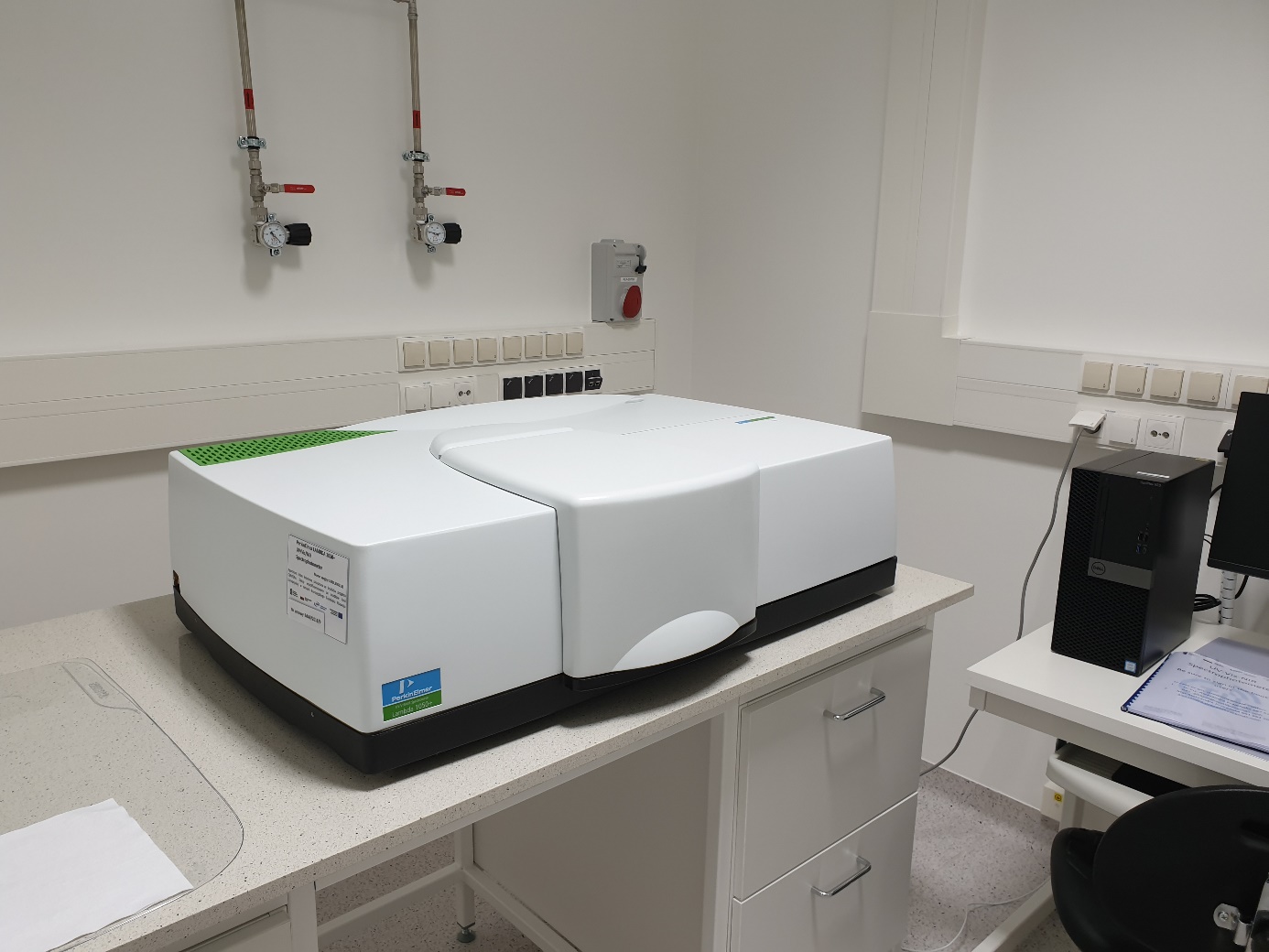 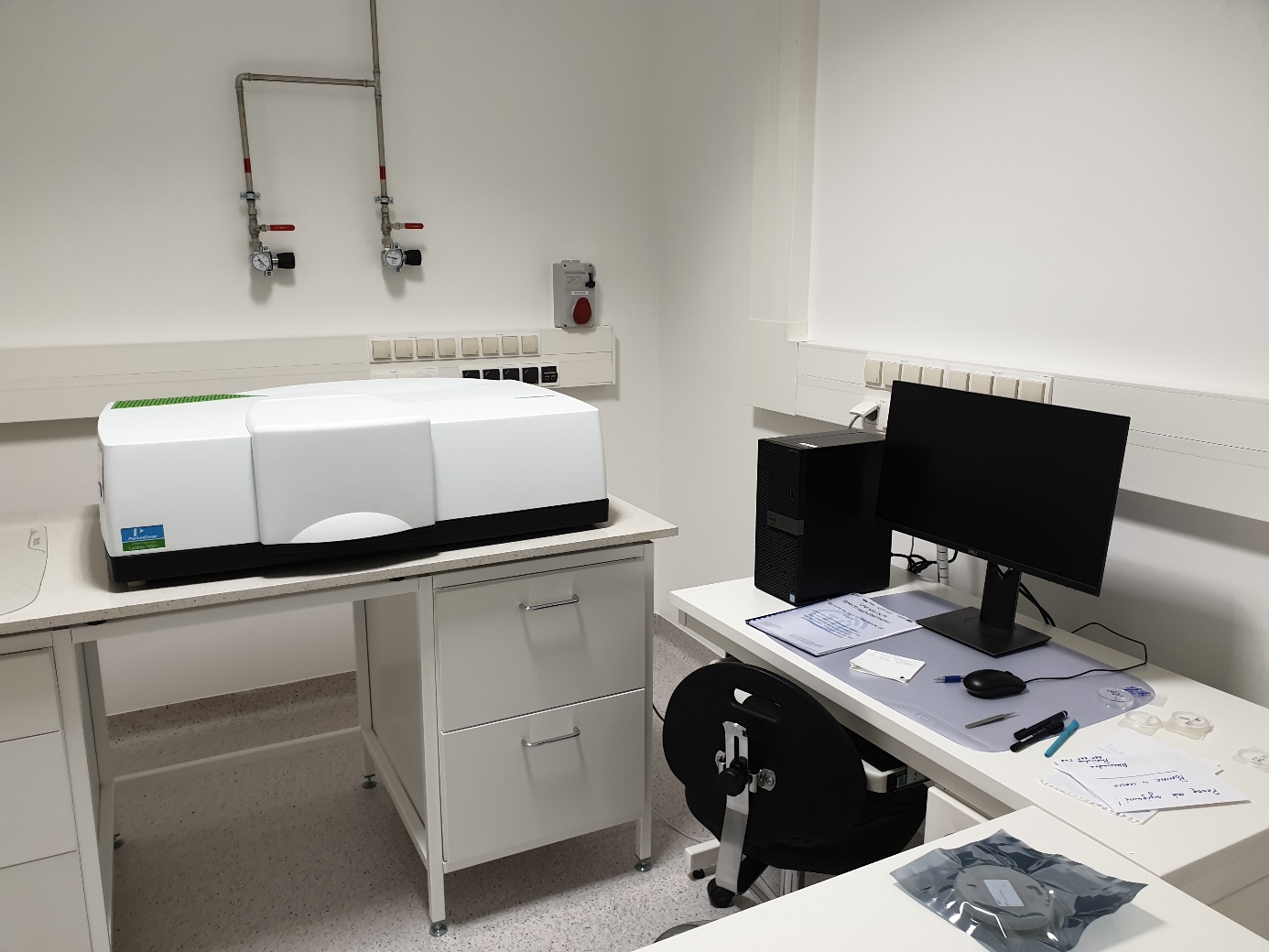 